 North Dakota Cancer Coalition-(NDCC) 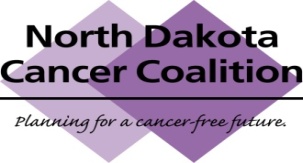 Steering Committee MeetingMonday, November 5, 201812pm Central Time1-866-347-9524Meeting Agenda1.	Roll Call & Welcome – Mallory 2. 	Review & Approval of September Meeting Notes – Mallory  3.	2019 Priorities (from cancer plan) The group reviewed priorities identified during September 2018 Steering Committee meeting and had further discussion on narrowing this list down to 2 – 3 priorities for the coming year. The following 2 priorities were identified for the coming year: Melanoma. Statewide, melanoma is trending up in ND. Incidence rate is currently 25.8 cases per 100,000, while in 2006 incidence rate was 15.6 per 100,000. It was noted that people are also being diagnosed with late stage skin cancer at younger ages compared to previously. Julie shared that Extension has outreach materials related to sun safety. There are 3 objectives in the cancer plan focused on this, so these will be brought to the larger membership at annual meeting. Colorectal Cancer. While the state CRC Roundtable is doing significant work in this area, it was discussed that the Coalition could help bring new partners to the table and aid in increasing engagement, coordination, and also emphasizing the prevention arm. Julie shared that Extension has kits with CRC education and is in the process of creating a map to display where these are available in the state. The committee also discussed opportunities for co-branding materials between CRC Roundtable and NDCC. The increasing incidence in young adults and delayed diagnosis in young adults, family history and lack of referrals for early screening, and correlation with Type 2 diabetes was also discussed. For every unit increase in BMI, there is a 13-18% increase in CRC. As next steps, these priorities will be brought to the full coalition membership at the annual meeting and members will explore the state cancer plan’s recommended strategies in these areas. 4.	Cancer Plan update – Jesse 	The Cancer Plan is now public and ready for dissemination. It can be found at https://www.ndcancercoalition.org/ndcc-plan/ Jesse asked for input into dissemination strategies. Suggestions: Janna will include in Chronic Disease Partner email update. Jesse will draft a press release (Shannon will send him a few sample releases from years past). After the press release goes out, a PDF of it will be shared with all NDCC members. The cancer plan will also be highlighted at the 2019 NDCC annual meeting. 5.	2019 Annual Meeting The plan is to incorporate the timing of the meeting around the Dakota Conference, which will be in June. The group discussed potential conflicts with other state meetings and decided to send out a poll to the full membership to gauge availability and ensure that the meeting occurs at a time that facilitates optimal attendance and participation. 6.	Scheduling 2019 meetings/conference calls – need to send out poll to assess most convenient 	timesWatch your email for a scheduling poll on 2019 meetings7.	For future meeting: In process of outlining roles/responsibilities for Coalition management. 	Executive Committee will develop proposal for Steering Committee review. 8.	Other updates – All		Cancer patient survey – Disseminate in January. Will likely share results around early 			April. 9.	Adjourn NamePresentNamePresentShannon Bacon- Secretary - American Cancer Society (ACS)XStefanie Meyer- Past Chair- NDSU MPHxJacob Davis- Prevent Child Abuse North DakotaSusan Mormann- NDDoH- Director Community and Health SystemsxTara Schilke- Vice Chair - Bismarck Cancer CenterXBeth Nelson- Altru Cancer CenterJodie Fetsch-  Custer Health (Local Public HealthXJesse Tran- NDDoH Comprehensive Cancer Control – Program DirectorxJanna Pastir- NDDoH- Health PromotionXGeneal Roth- Treasurer- Quality Health Associates of NDxJulie Garden-Robinson- NDSU Extension StatewideXMary Sahl- Sanford Health-TreatmentXCindy Gohner- BCBSNDJoyce Sayler- NDDoH Community & Health Systems-Community Clinical CoordinatorBrad Hawk- Commission on Indian AffairsXBarb Sherburne- Sanford HealthShane Jordan- Trinity Health Cancer CenterKendra Roland- Great Plains Tribal Chairman’s Health BoardJolene Keplin- Turtle Mountain Tribal Health EducationXZheng, Yun (Lucy)- ND Statewide Cancer Registry XMallory Koshiol- Chair – Sanford HealthXCristina Oancea – ND Statewide Cancer Registry